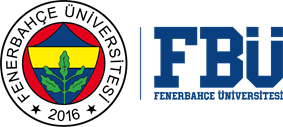 FENERBAHÇE ÜNİVERSİTESİ İKTİSADİ, İDARİ VE SOSYAL BİLİMLER FAKÜLTESİ STRATEJİK PLANI2022-2026FENERBAHÇE ÜNİVERSİTESİ İKTİSADİ, İDARİ VE SOSYAL BİLİMLER FAKÜLTESİ 2022-2026 STRATEJİK PLANIİÇİNDEKİLERDEKANIN SUNUŞUYÖNETİCİ ÖZETİGENEL BİLGİLERTarihçeFakülte YönetimiOrganizasyon ŞemasıKALİTE GÜVENCESİMEVCUT DURUMMevzuatEğitim ÖğretimFiziksel YapıAraştırmaİnsan KaynaklarıBİRİM 2022 – 2026 STRATEJİK PLANIİç Paydaş Analizi Dış Paydaş Analizi SWOT Analizi STRATEJİK ALAN, HEDEF, FAALİYET VE GÖSTERGELERStratejik Alan 1: Eğitim Öğretim Stratejik Alan 2: Araştırma ve Geliştirme Stratejik Alan 3: Toplumsal Katkı Stratejik Alan 4: Yönetim Sistemi SONUÇDEKANIN SUNUŞU24 Kasım 2016 tarihinde kurulan Fenerbahçe Üniversitesinin kuruluşunda yer alan kurucu fakültelerinden biri olan İktisadi ve İdari Bilimler Fakültesi; Uluslararası Finans ve Bankacılık, Siyaset Bilimi ve Uluslararası İlişkiler bölümleri ile kurulmuş, eğitime ise ilk kez 2019/2020 eğitim döneminde başlamıştır. Daha sonra fakültenin adına “Sosyal” ibaresi eklenmiştir. Daha sonra mevcut bölümlere Psikoloji, İngiliz Dili ve Edebiyatı, Yönetim Bilişim Sistemleri bölümü de eklenmiştir. Uluslararası Finans ve Bankacılık bölümü ile Ekonomi bölümleri birleştirilerek Ekonomi ve Finans bölümü ile eğitim devam etmektedir. Teknolojiye ve günün gereklerine uygun, yabancı dil bilgisine sahip, gelişime ve yenilikçiliğe uygun olan öğrenciler yetiştirmek temel hedefimizdir. Araştırmaya önem veren, sorumluluk bilincine sahip, yaratıcı düşünceyi ön planda tutan mezunlar yetiştirmek de amaçlarımız arasındadır. Bu amaçla ders programları günün koşullarına uygun ve beklentileri karşılayacak şekilde düzenlenmiş ve mezunlarına sadece kendi eğitim alanı ile sınırlı olmayıp sosyal hayatın farklılıklarına da cevap verebilecek bilgi donanımı için de farklı alanlardaki derslerle de programlar desteklenmiştir. Mezunlarımız geleceğe en iyi şekilde hazırlamak; hem kendi gelecekleri hem de toplumun ve ülkenin geleceği adına yararlı olmaları için tüm gücümüzle çalışmaktayız.Prof. Dr. Şahamet BÜLBÜLDekanYÖNETİCİ ÖZETİStrateji Geliştirme Süreci Fenerbahçe Üniversitesi İktisadi, İdari ve Sosyal Bilimler Fakültesi Stratejik Planlama Komisyonu Yüksek Öğretim Kalite Kurulu tarafından izlenen performans göstergeleri, Fenerbahçe Üniversitesi Kalite Güvence Sistemi ve yine Fenerbahçe Üniversitesi 2022-2026 Stratejik Planında belirtilen misyon, vizyon amaç ve hedefler gözetilerek 2022-2026 Fakülte Stratejik Planını aşağıdaki aşamalar doğrultusunda hazırlamıştır.Tablo 1. İktisadi, İdari ve Sosyal Bilimler Fakültesi Stratejik Planlama Komisyonu Üyeleri GENEL BİLGİLERTarihçeFenerbahçe Eğitim, Kültür ve Sağlık Vakfının kurucusu olduğu Fenerbahçe Üniversitesi 24 Kasım 2016 tarihli Resmî Gazete’de yayımlanan Kanun ile tüzel kişiliğini kazanmıştır. Fenerbahçe Üniversitesi İktisadi, İdari ve Sosyal Bilimler Fakültesi ise 2019/2020 akademik yılında eğitim hayatına başlamış ve ilk öğrencilerini Uluslararası Finans ve Bankacılık ile Siyaset Bilimi ve Uluslararası İlişkiler bölümlerine kabul etmiştir. İlerleyen dönemlerle birlikte fakültemize Ekonomi ve Finans (Ekonomi ile Uluslararası Finans ve Bankacılık bölümlerinin birleşmesiyle kurulmuştur), Psikoloji (Türkçe/İngilizce), İngiliz Dili ve Edebiyatı ve Yönetim Bilişim Sistemleri katılmıştır. Eğitim kalitesi yüksek, genç ve dinamik akademik kadrosu ile fakültemiz; odak noktası olarak aldığı öğrencilerimizin bu amaçlar çerçevesinde katılımlarını sağlayacak, inovatif çalışmaların yer aldığı projeler geliştirmeyi ve hayata geçirmeyi hedeflemektedir. Dijitalleşmenin önem kazandığı ve sürekli geliştiği günümüzde bu donanıma sahip olacak, güncel gelişmeler içinde ilgili disiplinlerde kendini geliştirmek isteyen öğrencileriyle eğitim hayatına devam etmektedir. Yeni teknolojileri bünyesine katan fakültemiz yüz yüze eğitim geleneğini sürdürmekle beraber çevrimiçi eğitim yöntemlerini ve araçlarını da etkili biçimde kullanmaktadır. Üniversite, öğrencilerine İstanbul’un merkezinde konumlanan yerleşkesi ile güvenli, kaliteli yaşam ve eğitim imkânı sunarken, Medicana Sağlık Grubu ve Fenerbahçe Spor Kulübü ile olan iş birliği sayesinde öğrenciler staj ve farklı çalışma imkânlarından ve spor tesislerinden de faydalanmaktadırlar.YÖK UYGAR kapsamında kurulmuş olan Afrika Çalışmaları Uygulama ve Araştırma Merkezi, Avrupa Çalışmaları Uygulama ve Araştırma Merkezi, İnovasyon, Teknoloji Uygulama ve Araştırma Merkezi, Siber Alan Çalışmaları Uygulama ve Araştırma Merkezi, Spor Araştırmaları Uygulama ve Araştırma Merkezi, Sürekli Eğitim Uygulama ve Araştırma Merkezi, Türkçe Öğretimi Uygulama ve Araştırma Merkezi ve Uzaktan Eğitim Uygulama ve Araştırma Merkezi ile Fenerbahçe Üniversitesi bünyesinde uygulama ve araştırma faaliyetleri sürdürülmektedir. Bu sekiz merkez sayesinde uluslararası iş birlikleri, proje çalışmaları ve değişim programları etkin olmaya başlamıştır. Ayrıca Üniversite Erasmus+ değişim programına kabul edilmiş, ikili anlaşmalar yapılmaya başlanmıştır.İktisadi, İdari ve Sosyal Bilimler Fakültesi kurulduğu andan itibaren uluslararasılaşma hedefiyle hareket etmiş çokkültürlülüğü ve çeşitliliği desteklemiştir. Bu kapsamda fakülte bazında birçok yabancı öğrenci eğitim hayatına devam etmektedir. Fakültemizde bulunan bölümlerin tamamı İngilizce dilinde eğitim vermekte olup Psikoloji bölümü ek olarak Türkçe dilinde de eğitim öğretim faaliyetlerini sürdürmektedir. Fakültemiz bünyesinde bölüm bazlı Erasmus anlaşmaları artarak devam etmektedir. Bu kapsamda öğrencilerimizin farklı ülkelerde akademik, kültürel ve sosyal anlamda kendilerini geliştirmeleri ve yeni tecrübeler edinmeleri hedeflenmektedir.Fakülte YönetimiDekanın görev, yetki ve sorumlulukları:İktisadi, İdari ve Sosyal Bilimler Fakültesi Dekanı; fakülte bünyesinde mevcut altyapının en akılcı şekilde kullanılarak başta eğitim-öğretim ve bilimsel araştırma ve yayın faaliyetleri olmak üzere ilgili tüm çalışmaların planlanmasından, işleyişinden, denetlenmesinden ve değerlendirilmesinden Fenerbahçe Üniversitesi Rektörüne karşı birinci derecede sorumludur. Üniversitemiz Yönetim Kurulu ve Senato üyesidir. Sorumluluğunu yerine getirmek üzere aşağıdaki amaçlarla çalışmalarını sürdürür:Fakülte kurullarının başkanlığında düzenli işleyişini sağlayarak fakülte kurullarında alınan kararları uygulamakFakültedeki tüm bölümlerin iş birliği ve uyum içinde çalışmalarını sağlamak,Her yarıyıl sonunda ve istendiğinde fakültenin genel durumu, faaliyetleri ve çıktıları hakkında ilgili Rektör Yardımcılarına ve Rektöre rapor vermekFakültenin eğitim öğretim ve araştırma için gerekli tüm ihtiyaçlarını gerekçesi ile birlikte rektörlüğe bildirmek, fakülte bütçesi ile ilgili öneriyi fakülte yönetim kurulunun da görüşünü aldıktan sonra rektörlüğe sunmakFakültenin tüm bölüm ve birimlerinde her düzeydeki personeli üzerinde genel gözetim ve denetim görevini sürdürmekDekan Yardımcısı:Dekan yardımcısının görev, yetki ve sorumlulukları:Dekan yardımcısı, Dekanın bilgisi ve onayı dahilinde aşağıdaki amaçlarla çalışmalarını sürdürür:2547 Sayılı YÖK Kanunu’nda belirtilen görev ve sorumlulukları yerine getirmek Dekana, görevi başında olmadığı zamanlarda vekâlet etmekEğitim-öğretimle ilgili kurullara girecek evrakları incelemekİlgili komisyonlara başkanlık etmek Öğrenci sorunlarını dekan adına dinlemek ve çözüme kavuşturmak, Öğrenci İşleri ile ilgili işlerin yürütülmesini sağlamakFakülte laboratuvarlarının etkin kullanımı ile organizasyonu yapmakDekanın uygun göreceği diğer işleri yapmak.Komisyon faaliyetlerini takip etmekİlgili konularda ve istendiğinde Dekana rapor vermekFakülte Sekreteri: Fakülte sekreterinin görev, yetki ve sorumlulukları:Fakültenin üniversite içi ve dışı tüm idari işlerinin yürütülmesini sağlamak.Fakülte Kurulu ve Yönetim Kuruluna oy hakkı olmaksızın raportörlük görevini yapmak.Akademik Genel Kurul, Fakülte Kurulu, Yönetim Kurulu ve Disiplin Kurulu gündemini hazırlayarak üyelere dağıtmak.Fakülte Kurulu, Yönetim Kurulu ve Disiplin Kurulu kararlarının ilgili makamlara iletilmesini ve arşivlenmesini sağlamak.Kurum içi ve kurum dışından gelen evrakın havalesini yaparak kaydedilmesini, birim içi yönlendirilmesini sağlamak.Fakülte bünyesinde birim arşivi oluşturmak.Kurum içi veya kurum dışından gelen talep ve yazıların değerlendirilerek zamanında cevaplanmasını ve/veya gerekli duyurunun yapılmasını, dosyalanmasını ve arşivlenmesini sağlamak.Fakültenin ihtiyacı olan demirbaş, temizlik, kırtasiye, ders araçları gibi tüketim malzemeleri ile akademik personelin taleplerinin teminini sağlamak.Satın alma ve ihalelerle ilgili çalışmaların yapılmasını sağlamak, denetimi yapmak ve sonuçlandırmak.Fakülteye alınacak akademik personelin sınav işlemlerinin takibi ve sonuçlarının Rektörlüğe iletilmesini sağlamak ve akademik personelin görev uzatılması için gerekli uyarıları yaparak zamanında yerine getirilmesini sağlamak.Fakülte bütçe taslağının hazırlanmasını sağlamak.Fakülteye ait depoların düzenli tutulmasını sağlamak.Baskı, fotokopi ve bilgi işlem hizmetlerinin düzenli çalışmasını sağlamak.Öğrenciler tarafından talep edilmesi halinde öğrenim belgesi düzenlemek.Görevi ile ilgili evrak, eşya araç ve gereçleri korumak ve saklamak.Bilgi edinme yasası çerçevesinde, basit bilgi istemi niteliğini taşıyan yazılara cevap vermek.Bağlı olduğu süreç ile üst yöneticileri tarafından verilen diğer iş ve işlemleri yapmakOrganizasyon Şeması Şekil-1: İktisadi, İdari ve Sosyal Bilimler Fakültesi Organizasyon ŞemasıKALİTE GÜVENCESİFenerbahçe Üniversitesi İktisadi, İdari ve Sosyal Bilimler Fakültesi’nin kalite güvencesinin öncelikli ilkesi Türkiye’de yüksek öğretimle ilgili düzenlemelerden sorumlu merkezi organizasyon olan Yüksek Öğretim Kurumu tarafından tüm Türkiye’deki yüksek öğretim organizasyonlarının çalışmalarına yön vermek üzere belirlenmiş ve Üniversite tarafından da benimsenmiş misyon ve vizyonla uyumlu olarak fakülte bünyesinde eğitim, öğretim ve araştırma faaliyetlerini yürüterek Üniversitenin stratejik planında konulmuş olan hedefler doğrultusunda sürece katkıda bulunmaktır. Bu doğrultuda yine Fenerbahçe Üniversitesi Kalite Güvence Politikasında belirtildiği üzere Eğitim-Öğretim, Araştırma ve Geliştirme, Toplumsal Katkı, Uluslararasılaşma ile Yönetim alt sistemlerinde fakültenin eğitim-öğretim ve diğer faaliyet alanları dahilinde çalışmalarını yürütmektedir. Fenerbahçe Üniversitesi Kalite Güvence Politikasının İktisadi, İdari ve Sosyal Bilimler Fakültesinde görev yapmakta olan tüm akademik ve idari personel tarafından benimsenmesini sağlamak üzere Fakülte bünyesinde belirlenen hedeflere ulaşabilmek için gerekli koşulları sağlamak, eğitim-öğretimin ve araştırma çalışmalarının niteliğini ölçmeye, değerlendirmeye ve izlemeye yönelik faaliyetleri eğitim-öğretim dönemleri ve takvimi doğrultusunda düzenli olarak yürütmek temel amaçtır.  Bu ilke ve amaç doğrultusunda İktisadi, İdari ve Sosyal Bilimler Fakültesi bünyesinde gerçekleştirilen tüm eğitim-öğretim, araştırma-yayın faaliyetleri ile organizasyonel faaliyetlerin kalitesini güvence altına almak hedeflenmektedir.Nitekim Fakültemizde eğitim öğretim ve araştırma çalışmaları yürütülen uygulamaları disiplinlerin özellikle uygulama eğitimlerinin niteliğinin iyileştirilmesi için fakülte bünyesinde çalışmalara devam edilmektedir. MEVCUT DURUMMevzuatFenerbahçe Üniversitesi bünyesinde yürütülen tüm akademik ve idari süreçlere ilişkin iç düzenlemeler, ilgili çerçeve yüksek öğretim mevzuatına bağlı kalınarak oluşturulmuş ve üniversitenin www.fbu.edu.tr adresli web sayfasında herkesin erişimine açık olarak yayınlanmıştır. İlgili yüksek öğretim mevzuatının yanı sıra birimlerdeki öğretim elemanı, öğrenci ve idari çalışanların da görüşleri dikkate alınarak üniversitedeki işleyişe özgü olarak hazırlanan bu metinlerden fakülte bünyesinde yürütülen faaliyetleri doğrudan etkileyenler ve ilişkili olanlar aşağıda sıralandığı gibidir:•Ana Yönetmelik,•İnovasyon, Teknoloji Uygulama ve Araştırma Merkezi Yönetmeliği,•Ön Lisans ve Lisans Eğitim-Öğretim Yönetmeliği,•Uzaktan Eğitim Uygulama ve Araştırma Merkezi Yönetmeliği.•Akademik Araştırma ve Yayın Etiği Yönergesi,•Akademik Etkinliklere Katılım Destekleme Yönergesi,•Akademik Yayınları Destekleme Yönergesi,•Arşiv Yönergesi,•Belge Yöntemi ve İmza Yetkileri Yönergesi,•Çift Anadal ve Yandal Programı Yönergesi,•Eğitim ve Öğretim Programları Tasarım ve Güncelleme Yönergesi,•Engelli Öğrenci Birimi Yönergesi,•Kalite Güvence Yönergesi,•Müfredat ve Mevzuat Komisyonu Yönergesi,•Öğrenci Konseyi Yönergesi,•Ön Lisans ve Lisans Muafiyet ve İntibak İşlemleri Yönergesi,•Ön Lisans ve Lisans Programlarına Yurt Dışından Öğrenci Kabulü Yönergesi,•Yayınlar Yönergesi,•Yaz Okulu Yönergesi.•Ölçme ve Değerlendirme Materyalleri Toplanma Saklanma Uygulama Esasları,•Toplumsal Cinsiyet Eşitliği Planı,•Üniversite Yaşam ve Kültür Dersi Uygulamaları,•Toplumsal Sorumluluk Projesi Tematik Seçmeli Dersi Uygulama Esasları,•Toplumsal Hizmet Uygulamaları Dersi Uygulama Esasları,•Gönüllü Staj Uygulama Esasları.Eğitim Öğretimİktisadi, İdari ve Sosyal Bilimler Fakültesi bünyesinde altı bölüm ve sekiz programda eğitim-öğretim sürdürülmektedir. Bölümlerde öğrenim gören öğrenci sayıları Tablo-2’de sunulduğu gibidir:Tablo 2. İktisadi, İdari ve Sosyal Bilimler Fakültesi Programlarına Kayıtlı Öğrenci Sayıları Psikoloji (Türkçe) Bölümü TarihçesiPsikoloji bölümü İktisadi, İdari ve Sosyal Bilimler Fakültesi bünyesinde kurulmuş olup 2021-2022 yılında eğitim ve öğretim faaliyetlerine Türkçe olarak başlamıştır. Bölümümüz bünyesinde -İngilizce program dahil olmak üzere- altı öğretim üyesi ve iki araştırma görevlisi bulunmaktadır. Bölümde görevli öğretim üyelerimiz endüstri ve örgüt psikolojisi, klinik psikoloji, deneysel psikoloji, gelişim psikolojisi ve sosyal psikoloji olmak üzere çeşitli alt alanlarda çalışmalar yürütmektedir. Bölüm bünyesinde test odası, görüşme odası ve araştırma merkezi olmak üzere üç adet laboratuvar bulunmaktadır. Öğretim üyelerimiz bilimsel araştırmalarını sürdürmekte olup aynı zamanda kurum içi ve kurumlararası eğitim faaliyetlerinde de aktif rol almaktadır. Psikoloji (İngilizce) Bölümü TarihçesiPsikoloji Bölümü, İktisadi, İdari ve Sosyal Bilimler Fakültesi bünyesinde kurulmuştur, 2022-2023 yılında psikolojinin İngilizce bölümünde eğitim-öğretim faaliyetleri başlamıştır. Bölümümüzde Türkçe programı da dahil olmak üzere altı öğretim üyesi ve iki araştırma görevlisi bulunmaktadır. Bölümümüzdeki öğretim üyelerimiz endüstri ve örgüt psikolojisi, klinik psikoloji, deneysel psikoloji, gelişim psikolojisi ve sosyal psikoloji gibi çeşitli alt alanlarda çalışmalar yapmaktadır. Bölümde test odası, görüşme odası ve araştırma merkezi olmak üzere üç laboratuvar bulunmaktadır. Öğretim üyelerimiz bilimsel araştırmalarını sürdürmekte, kurum içi ve kurumlar arası eğitim faaliyetlerinde de aktif olarak yer almaktadırlar.İngiliz Dili ve Edebiyatı Bölümü Tarihçesiİngiliz Dili ve Edebiyatı Bölümü İktisadi, İdari ve Sosyal Bilimler Fakültesi bünyesinde kurulmuş olup 2021-2022 Eğitim-Öğretim yılında lisans öğrencisi kabul etmeye başlamıştır. FBÜ İngiliz Dili ve Edebiyatı Bölümü bünyesinde hem ulusal hem de uluslararası tanınırlığı olan tam zamanlı 1 doçent doktor, 3 doktor öğretim üyesi ve 1 araştırma görevlisi bulunmaktadır. Akademik kadroda bulunan öğretim üyelerinin uzmanlık alanları Shakespeare, erken modern dönem İngiliz edebiyatı, modernist ve postmodernist Britanya edebiyatı, edebiyat ve eleştiri kuramları gibi çok çeşitli alanları kapsamaktadır.Yönetim Bilişim Sistemleri (İngilizce) Bölümü TarihçesiYönetim Bilişim Sistemleri Bölümü, Fenerbahçe Üniversitesi İktisadi İdari ve Sosyal Bilimler Fakültesi bünyesinde 2021 yılında kurulmuş ve 2021-2022 eğitim öğretim yılında 3 öğretim üyesi ve 1 araştırma görevlisi ile öğretim faaliyetlerine İngilizce olarak başlamıştır. Öğretim üyelerinin başlıca çalışma konuları siber güvenlik, network sistemleri, data analizi, stratejik yönetim, kurumsal yönetişimdir. Bölümde, işletme yönetimi, bilgi teknolojileri, programlama dilleri, veritabanı yönetimi, sistem analizi ve tasarımı, proje yönetimi, ağ yönetimi, yapay zeka, nesne yönelimli programlama gibi teknolojik alanlarda dersler sunulmaktadır. Teorik dersler üniversite bünyesinde bulunan bilgisayar laboratuvarlarında uygulama dersleri ile desteklenmektedir.Siyaset Bilimi ve Uluslararası İlişkiler Bölümü TarihçesiSiyaset Bilimi ve Uluslararası İlişkiler Bölümü, Fenerbahçe Üniversitesi İktisadi İdari ve Sosyal Bilimler Fakültesi bünyesinde kurulmuş ve 2019-2020 eğitim öğretim yılında 4 öğretim üyesi ve 1 araştırma görevlisi ile öğretim faaliyetlerine İngilizce olarak başlamıştır. Öğretim üyelerinin başlıca çalışma konuları güvenlik, dış politika, Avrupa Birliği, uluslararası göç ve karşılaştırmalı siyaset alanlarıdır. Öğretim üyelerimiz bilimsel araştırmalarını sürdürmekte, kurum içi ve kurumlar arası eğitim faaliyetlerinde de aktif olarak yer almaktadırlar.Ekonomi ve Finans Bölümü TarihçesiEkonomi bölümü olarak fakülte bünyesinde kurulan bölümümüz 2020-2021 eğitim döneminde faaliyetlerine İngilizce olarak başlamıştır. 2022 itibariyle aynı fakültede bulunan Uluslararası Finans ve Bankacılık bölümü ile birleşilerek Ekonomi ve Finans bölümüne dönüştürülmüştür. Bölüm bünyesinde sekiz öğretim üyesi ve iki araştırma görevlisi bulunmaktadır. Tablo 3. İktisadi, İdari ve Sosyal Bilimler Fakültesi Fiziki Yapısı  AraştırmaFenerbahçe Üniversitesi İktisadi, İdari ve Sosyal Bilimler Fakültesi kadrosunda görev alan öğretim elemanları tarafından gerçekleştirilen bilimsel çalışmalarla, ulusal ve uluslararası bilime katkı sağlanmaktadır. Tablo 4. İktisadi, İdari ve Sosyal Bilimler Fakültesi Öğretim Elemanlarının Yayın Performansı (2022, ilk dokuz ayı)İnsan Kaynaklarıİktisadi, İdari ve Sosyal Bilimler Fakültesi’nde öğretim kadrosu 2021 yılı sonu itibariyle 6 Profesör,  1 Doçent, 3 Dr. Öğretim Üyesi, 7 Araştırma Görevlisinden oluşmaktadır (Bkz. Tablo 6). Ayrıca fakültenin idari kadrosunda bir Fakülte Sekreteri çalışmaktadır.  Tablo 6. İktisadi, İdari ve Sosyal Bilimler Fakültesi Akademik İnsan Kaynakları Akademik Kadro ListesiDEKANProf. Dr. Şahamet BÜLBÜLSİYASET BİLİMİ VE ULUSLARARASI İLİŞKİLERProf. Dr. M. Emin ARATDoç. Dr. Efe SIVIŞDr. Öğr. Üyesi Merve Hazer YİĞİTDr. Öğr. Üyesi Nihan KÖSEOĞLUDr. Öğr. Üyesi Tuba ELDEMArş. Gör. Osman Raşid BEYHANEKONOMİProf. Dr. Ahmet SELAMOĞLUProf. Dr. Çiğdem BOZDr. Öğr. Üyesi Zühal ÖZBAY DAŞArş. Gör. Güney AYDINPSİKOLOJİProf. Dr. Sevinç Serpil AYTAÇDr. Öğr. Üyesi Alp Giray KAYADr. Öğr. Üyesi Gökçe ÖZKILIÇCIDr. Öğr. Üyesi Merve MAMACIDr. Öğr. Üyesi Özlem ÖZDEN TUNCADr. Öğr. Üyesi Petek AKMAN ÖZDEMİRArş. Gör. Engin YÜZAKIArş. Gör. İnci GürelULUSLARARASI FİNANS ve BANKACILIKProf. Dr. Şahamet BÜLBÜLDoç. Dr. Ayşe Dilara ALTIOK YILMAZDr. Öğr. Üyesi Buket ALKANİNGİLİZ DİLİ VE EDEBİYATIDoç. Dr. Evrim DOĞAN ADANURDr. Öğr. Üyesi Başak ÇÜNDr. Öğr. Üyesi Serhat UYURKULAKDr. Öğr. Üyesi Berkay ÜSTÜNArş. Gör. Defne Arya GÜMÜŞLÜYÖNETİM VE BİLİŞİM SİSTEMLERİDoç. Dr. Erdal ŞENDoç. Dr. Fazlı YILDIRIMDr. Öğr. Üyesi Engin HENGİRMENArş. Gör. Alihan PASİNBİRİM 2022 – 2026 STRATEJİK PLANIİç Paydaş Analiziİç paydaş analizi, akademik ve idari personel ile öğrencilerimizin görüş ve beklentilerinin belirlenmesi amacıyla hazırlanır. Paydaşların Fakültemiz hakkındaki görüşlerinin yanı sıra Fakültemizin güçlü yönlerini tespit etmek, zayıf ve geliştirilmeye açık yönlerini belirlemek ayrıca başarılı bir faaliyet gerçekleştirmesine engel teşkil edebilecek durumların tespit edilmesi iç paydaş analizi ile sağlanır. Paydaşların önceliklendirilmesinde paydaşların etki ve önem derecesi dikkate alınır. Etki, fakültenin faaliyet ve hizmetleriyle paydaşı etkilemesi ile paydaşın alacağı kararlarla fakülteyi etkileme gücünü; önem ise fakültenin paydaşın beklenti ve taleplerinin karşılanması konusuna verdiği değeri ifade eder.Dış Paydaş AnaliziDış paydaşlar; fakültemizden mezuniyet hakkı kazanmış veya yakın gelecekte mezun olacak mezunlar ile mevcut öğrencilerin ailelerini, Yüksek Öğretim Kurumunu (YÖK), Üniversiteler Arası Kurulu (ÜAK), kamu ve vakıf üniversitelerini, meslek odalarını, ilgili kamu ve özel kuruluşları kapsar.  Rakip AnaliziBu çalışmada öncelikle, İstanbul’da bulunan vakıf üniversitelerindeki Ekonomi ve Finans-İngilizce, Yönetim Bilişim Sistemleri-İngilizce bölümleri tam burslu ve %50 indirimli programlarına ait ve son beş yılı kapsayan başarı sıralaması, öğrenci sayısı/akademisyen oranı ve ücret politikaları incelenerek aşağıdaki tablo oluşturulmuştur. Tablo 7. Yönetim Bilişim Sistemleri bölümünün yer aldığı üniversiteler, başarı sıralamaları, öğrenci ve akademisyen oranı, ücretler tablosuYönetim Bilişim Sistemleri bölümü İstanbul ilinde 22 farklı üniversitede YÖK kataloğunda yer almaktadır. Bölümde Türkçe, İngilizce ve Almanca dillerinde eğitim verildiği görülmektedir. İstanbul’daki üniversitelerin Yönetim Bilişim Sistemleri bölümündeki başarı sıralamaları incelendiğinde Üniversitemizin İstanbul’daki rakipleri arasında Altınbaş, Doğuş, Işık, 29 Mayıs, Arel, Medipol ve İstinye üniversitelerinin bulunduğu tespit edilmiştir. Söz konusu üniversitelerin %50 burslu program kapsamında kontenjanlarını yüksek tutarak aday öğrencilerin tercihlerini yönlendirmeye çalıştıkları görülmektedir. SWOT Analizi SWOT analizi, daha iyi bir stratejik anlayış elde ederek, kurumun güçlü ve zayıf yönleri ile kurum dışındaki fırsat ve tehditlerin belirlendiği analiz olarak tanımlanır. Bu analiz fakülte paydaş görüşlerinin alındığı toplantılar doğrultusunda gerçekleştirilir. SWOT analizi seçilecek stratejilere ve belirlenecek hedeflere alt yapı oluşturması bakımından önem taşır. Gerek Fakülte içi toplantılarda yapılan analizler, gerekse Fakülte dış paydaşları ile yapılan değerlendirmeler sonucunda fakültemizin güçlü yönleri belirlenmiştir. Fakültemizin amaç ve vizyonu doğrultusunda başarılı bulunan ve paydaşların da olumlu kurumsal özellikler olarak ifade ettiği yönlere odaklanılmıştır. Zayıf yönler için ise iyileştirilmesi ya da geliştirilmesi gereken konular ele alınmıştır. Fakültemizin başarısını etkileyebilecek eksikliklere odaklanılarak bunların ivedilikle giderilmesi hedeflenmiştir. Fırsatlar, Fakültemizin kontrolü dışında gelişen ancak avantaj sağlaması olası etkenler olarak değerlendirilmiştir. Tehditler ise yine Fakültemizin kontrolü dışında gerçekleşen ve olumsuz etkilerinin önlenmesi ya da sınırlandırılması gereken unsurlar olarak ele alınmıştır. Güçlü Yönler Ders programlarının ve ders içeriklerinin çağdaş eğitim tekniklerine uygun ve güncel olması, Öğrencilere yatay-dikey geçiş esnekliğinin sağlanabilir olması Üniversite ile öğrenciler ile yakın temasın sağlanabiliyor olması Öğretim üyelerinin öğrenci talep ve isteklerini dikkate alarak onlara her zaman ve her konuda yardımcı olması Öğrenci kulüplerinin aktif olarak çalışması ve etkinlikler düzenlemeleri Fenerbahçe markasının ve marka bilinirliğinin ulusal ve uluslararası boyutta yüksek olması Üniversite kontenjanının ve doluluk yüzdesinin yüksek olması  Üniversite kampüsünün kent merkezinde olması ve ulaşımının rahat olması Üniversitenin kurumla iş birliği protokolü imzalamış ve yürürlüğe almış olması Farklı fakültelerle bir arada olması sebebiyle disiplinler arası iletişime katkı sağlanması Zayıf YönlerUlusal ve uluslararası proje ve iş birliklerinin yeterli düzeyde olmamasıUluslararası öğrencilerde temel bilgi altyapısının homojen olmamasıTam zamanlı çalışan akademik personel sayısının azlığıTeorik derslere ek olarak pratiğe dönük derslerin yeterli sayıda olmaması Fırsatlar Üniversitenin İstanbul’da yer alması ve kentin staj, iş imkânı yaygınlığı ve çeşitliliği olması Kamu ve özel kuruluşlarla ortak proje geliştirebilme olanaklarının bulunması İstanbul’un sosyal ve kültürel etkinlikler bakımından zengin olmasıSeminer, konferans, eğitim verme amaçlı birçok etkinliğin düzenlenmesi Üniversite kütüphanesinin 7/24 kullanılabilir olması Sektöre yakın olan konumuTehditler Fakültedeki bölümler için İngilizce puan yeterliliğine sahip nitelikli öğretim elemanı/üyesi bulunmasının zorluğu Sektörde rekabetin güçlü olmasıÜniversitenin yeni bir üniversite olması sebebiyle vereceğimiz mezunların işveren gözünde itibarının geliştirilmesi ihtiyacının bulunmasıSTRATEJİK ALAN 1: EĞİTİM- ÖĞRETİMStratejik Hedef 1: Lisans Programlarının niteliğinin geliştirilmesiFaaliyet: Lisans eğitim kalitesine yansıyacak çalışmaların yapılmasıGösterge: Öğrenci başına düşen kapalı alanGösterge: Derslik sayısının lisans programı sayısına oranıGösterge: Öğretim elemanı başına düşen öğrenci sayısıGösterge: Kütüphane kaynaklarının sayısıStratejik Hedef 2. Uzaktan eğitim sistemi altyapısının güçlendirilmesi ve akademik çalışmalarda kullanılcak güncel yazılımların teminiGösterge: Altyapıda kullanılan envanter sayısı ve yazılım kalitesiGösterge: Akademik çalışmalarda kullanılan yazılım kalitesi ile sayısıStratejik Hedef 3: Yaşam boyu öğrenme yaklaşımı uyarınca tüm paydaşlara yönelik eğitim ve öğretim faaliyetlerinin geliştirilmesiFaaliyet: Sürekli eğitim merkezi bünyesinde yürütülen iç ve dış paydaşlara yönelik programların sayısının artırılması ve kapsamının zenginleştirilmesiGösterge: Sürekli eğitim merkezi bünyesinde yürütülen programların sayısıGösterge: Sürekli eğitim merkezi bünyesinde yürütülen uzaktan eğitim programlarının sayısıGösterge: YÖK tarafından düzenlenen toplantılara Fakülteyi temsilen katılan akademik personel sayısıGösterge: YÖKAK tarafından düzenlenen toplantılara Fakülteyi temsilen katılan akademik personel sayısıStratejik Hedef 4: Öğrencilerin iş yaşamına hazır olarak mezun olmalarının desteklenmesi.Faaliyet: Öğrencilerin mezuniyet öncesi mesleki tecrübe ve ekip bilinci geliştirilmesi, ortak paylaşım, tecrübe sahibi olmaları adına workshop ve etkinlikler düzenlenmesiGösterge: Staj iş yerleri için protokollerin çeşitlendirilmesi.Gösterge: Öğrencilerin mezuniyet öncesi mesleki tecrübelerini artırabilmeleri için yarışma, çalıştay vb. etkinliklere teşvik edilmesi.Gösterge: Öğrenciler için düzenlenen workshop ve etkinliklerin sayısıStratejik Hedef 5: Toplumsal gereksinimlere yönelik programların açılmasına ve sürdürülebilirliğe ilişkin çalışmalar yürütülmesiFaaliyet: Toplumsal gereksinimler kapsamında değerlendirilen ve halihazırda olmayan programların açılmasıGösterge: Toplumsal gereksinimler kapsamında değerlendirilen açılması için başvuru yapılan program sayısıGösterge: Toplumsal gereksinimler kapsamında değerlendirilen açılmış program sayısıGösterge: Fakülte bünyesinde öğretim elemanları ve öğrencilerin bu alanlarda sürekliliğinin sağlanmasıSTRATEJİK ALAN 2: ARAŞTIRMA- GELİŞTİRMEStratejik Hedef 1. Nitelikli öğretim elemanlarının istihdam edilmesi ve sürdürebilir bir istihdam politikasının oluşturulması. Faaliyet: Yayın kalitesinin artırılması yönünde teşvik ve araştırma imkanlarının sağlanması ile üniversite bünyesinde proje odaklı çalışma adımları atılması.Gösterge: Öğretim elemanlarının bir takvim yılı içinde yayınladıkları ulusal makale sayısıGösterge: Öğretim elemanlarının bir takvim yılı içinde yayınladıkları uluslararası makale sayısıGösterge: Öğretim elemanlarının bir takvim yılı içinde edindikleri uluslararası proje desteği sayısıGösterge: Öğretim elemanlarının bir takvim yılı içinde edindikleri ulusal proje desteği sayısıGösterge: Öğretim elemanlarının akademik yayın teşvik yönergesi uyarınca desteklenen çalışma sayısıStratejik Hedef 2. Lisansüstü programların açılması ve ilgili programların katkısı ile bilimsel çalışmaların geliştirilmesi.Gösterge: Açılması planlanan yüksek lisans programlarının belirlenmesi.Gösterge: Açılması planlanan doktora programlarının belirlenmesi.Stratejik Hedef 3: Girişimcilik faaliyetlerinin teşvik edilmesi ve yaygınlaştırılması.Faaliyet: Kamu-Üniversite-Sanayi iş birliğini güçlendirecek, ekonomik değere dönüştürülebilir çıktısı olan ve Ar-Ge tabanlı girişimcilik projeleri sayısının artırılması.Gösterge: Kuluçka merkezlerinin açılması, girişimcilik eğitimlerinin verilmesi, üniversite içinden ve dışından girişimci sayısının artırılması.Gösterge: "Araştırmacı öğrenci" kavramının geliştirilerek bu kapsamdaki öğrencilerin araştırma projelerine katılımının artırılması.STRATEJİK ALAN 3: TOPLUMSAL KATKIStratejik Hedef 1: Toplumsal katkı sağlayacak yerel, ulusal ve uluslararası çapta etkinlik ve faaliyetler düzenlemekFaaliyet: Dış paydaşlara katkı sağlayacak yerel proje, etkinlik ve faaliyetler düzenlemekGösterge: Yürütülen yerel proje, etkinlik ve faaliyetlere katılımcı olan dış paydaş sayısıFaaliyet: Ulusal mesleki, bilimsel, sanatsal, kültürel ve sportif etkinliklere ev sahipliği yapmakGösterge: Üniversite bünyesinde ulusal düzenlenen mesleki, bilimsel ve kültürel etkinlik sayısı Faaliyet: Uluslararası mesleki, bilimsel, sanatsal ve kültürel etkinliklere ev sahipliği yapmak Gösterge: Üniversite bünyesinde uluslararası düzenlenen bilimsel etkinlik sayısı Stratejik Hedef 2: Mezunlarımızın kariyer gelişimine katkı sağlamak üzere çalışmalar yapılması.Faaliyet: Mezunlar Bilgi Sistemi üzerinden alınan veriler sayesinde mezunların işe girme oranlarının belirlenmesi ve bu oranların arttırılması için çalışmalar yapılması.Gösterge: Mezunların girdikleri işlerin ve firmaların niteliği ve sayısıGösterge: Mezunların yabancı dil düzeyleriFaaliyet: Öğrencilerin mesleki deneyimleri için farklı alanlardaki etkinliklerde yer almalarının sağlanması.Gösterge: Farklı alanlarda çalıştay, yarışma, festival vb. sosyal etkinliklerin sayısı.STRATEJİK ALAN 4: YÖNETİM SİSTEMİStratejik Hedef 1: Yönetişim seviyesinin sürekli ölçülmesi ve iyileştirilmesiFaaliyet: İç ve dış tüm paydaşların eğitim-öğretim ve araştırma-geliştirme faaliyetlerine dahil edilmesi.Gösterge: Eğitim-öğretim faaliyetlerini geliştirme çalışmalarına dahil edilen öğrenci sayısı Gösterge: Araştırma-geliştirme faaliyetlerine dahil edilen öğrenci sayısıGösterge: Araştırma-geliştirme çalışmalarına dahil edilen öğrencilerin görev aldığı proje sayısıGösterge: Araştırma-geliştirme çalışmalarına dahil edilen dış paydaş sayısıGösterge: Araştırma-geliştirme çalışmalarına dahil edilen dış paydaşların olduğu proje sayısıFaaliyet: Tüm birimlerde çalışan akademik kadro ve idari personel ile öğrencilerin memnuniyet düzeyinin ölçülmesi ve değerlendirilmesiGösterge: Akademik kadronun üniversitenin yapı ve işleyişinden memnuniyet düzeyiGösterge: İdari personelin üniversitenin yapı ve işleyişinden memnuniyet düzeyiGösterge: Öğrencilerin üniversitenin yapı ve işleyişinden memnuniyet düzeyiStratejik Hedef 2: Akademik ve idari personel için gelişim programlarının düzenlenmesiFaaliyet: Akademik ve idari personelin eğitim gereksinimleri doğrultusunda programlar oluşturulmasıGösterge: Akademik-idari personelin eğitim gereksinimleri doğrultusunda düzenlenen eğitim sayısıGösterge: Akademik-idari personelin eğitim gereksinimleri doğrultusunda düzenlenen eğitimlere katılan akademik personel sayısıStratejik Hedef 3: Fakülte iç ve dış paydaşlarıyla düzenlenecek etkinlik sayısının arttırılması.Faaliyet: Kurumsal bağı ve meslikeli gelişimi arttırmak amacı ile akademik ve idari personel birlikteliğinde organizasyonlar düzenlenmesi.Gösterge: Akademik ve idari personelin mesleki gelişimine katkı sağlayacak programlar/etkinlikler düzenlenmesi.Gösterge: Dış paydaşlar ile daha sık bir araya gelerek beyin fırtınası yapılması, sektör ile ilgili güncel ve bilimsel bilgi akışı sağlanması.Fenerbahçe Üniversitesi İktisadi, İdari ve Sosyal Bilimler FakültesiStratejik Planlama KomisyonuFenerbahçe Üniversitesi İktisadi, İdari ve Sosyal Bilimler FakültesiStratejik Planlama KomisyonuFakülte Stratejik Planlama Komisyonu Başkanı Doç. Dr. Erdal ŞENPsikoloji Bölümü Öğretim ÜyesiDr. Öğr. Üyesi Alp Giray KAYAYönetim Bilişim Sistemleri Bölümü Öğretim Üyesi Dr. Öğr. Üyesi Engin HENGİRMENEkonomi Bölümü Öğretim Üyesi Dr. Öğr. Üyesi Zeynep Deniz DERVİŞENİngiliz Dili ve Edebiyatı Bölümü Öğretim ÜyesiDr. Öğr. Üyesi Serhat UYURKULAKSiyaset Bilimi ve Uluslararası İlişkiler Bölümü Öğretim ÜyesiDr. Öğr. Üyesi Merve HAZER YİĞİTFakülte Sekreteri Iraz Bozoğlu SÖYLETİRBölümlerHazırlık sınıflarıBirinci sınıfİkinci sınıfÜçüncü sınıf.Dördüncü sınıf ToplamEkonomi (İngilizce)320730Ekonomi ve Finans (İngilizce)281846İngiliz Dili ve Edebiyatı (İngilizce)32342490Psikoloji25064116Psikoloji (İngilizce)421355Siyaset Bilimi ve Uluslararası İlişkiler (İngilizce)27374430138Uluslararası Finans ve Bankacılık3572585Uluslararası Finans ve Bankacılık (İngilizce)55515Yönetim Bilişim Sistemleri (İngilizce)517314138Toplam1872331749425713Alanın Niteliği Alanın Adı/NoBüyüklüğü (Kapasite-m2)Bilgisayar Laboratuvarı30188Bilgisayar Laboratuvarı303159Bilgisayar Laboratuvarı32283Bilgisayar Laboratuvarı403159DerslikBL-01165DerslikB10965DerslikB11154DerslikB20965DerslikB21038DerslikB21154DerslikB21245DerslikB21347DerslikB21477DerslikB21547DerslikB21645DerslikB21746DerslikB30990DerslikB31082DerslikB31187DerslikB31277DerslikB31380DerslikB31487DerslikB31594DerslikB40990DerslikB41082DerslikB41180DerslikB41277DerslikB41380DerslikB41487DerslikB41594DerslikB50946Konferans Salonu- AmfiB511440DerslikB51253DerslikB51346Psikoloji Gözem ve Görüşme OdasıL0327Psikoloji Test Uygulama  LaboratuvarıA1417Psikoloji Deney LaboratuvarıA1520Web of Science indekslerinde taranan makaleDiğer uluslararası indekslerde taranan makaleTübitak ULAKBİM TR dizinde taranan makaleÖğretim elemanı başına yayınWeb of Science indekslerinde taranan makalelerde yapılan atıfDiğer atıfToplam atıfÖğretim elemanı başına atıf5EBSCO (2)SCOPUS(2)79TR-Dizin atıf yokScopus(7 atıf)BölümlerProf. Dr.Doç. Dr.Dr. Öğr. ÜyesiÖğr. Gör.Araş. Gör. ToplamÖğretim üyesi başına düşen lisans öğrencisiEkonomi ve Finans (İngilizce)221415Siyaset Bilimi ve Uluslararası İlişkiler131535Uluslararası Finans ve Bankacılık211425Yönetim Bilişim Sistemleri (İngilizce)211435Psikoloji 121429Psikoloji (İngilizce)31414İngiliz Dili ve Edebiyatı131518Toplam6415630171Üniversite ve FakülteYönetim Bilişim Sistemleri Bölüm TürüBaşarı SırasıÖğrenci Kontenjanı/Akademik PersonelÜcret(Türk Lirası)İstanbul Üniversitesi/ İktisat Fakültesiİngilizce4.76031/4-Marmara Üniversitesi/İşletme FakültesiAlmanca2.44867/12-Marmara Üniversitesi/İşletme Fakültesiİngilizce1.35342/12-Altınbaş Üniversitesi/Uygulamalı Bilimler FakültesiTürkçe burslu58.9915/3-Altınbaş Üniversitesi/Uygulamalı Bilimler FakültesiTürkçe %50 indirimli117.47125/3-Doğuş Üniversitesi/İktisadi ve İdari Bilimler FakültesiTürkçe burslu96.87511/3-Doğuş Üniversitesi/İktisadi ve İdari Bilimler FakültesiTürkçe %50 indirimli135.25259/3-Fenerbahçe Üniversitesi/İktisadi İdari ve Sosyal Bilimler Fakültesi/İşletme Fakültesiİngilizce burslu70.4129/4-Fenerbahçe Üniversitesi/İktisadi İdari ve Sosyal Bilimler Fakültesi/İşletme Fakültesiİngilizce %50 indirimli305.78259/4-Haliç Üniversitesi/İşletme Fakültesiİngilizce burslu17.4128/3-Haliç Üniversitesi/İşletme Fakültesiİngilizce %50 indirimli101.69042/3-Işık Üniversitesi/İktisadi İdari ve Sosyal Bilimler FakültesiTürkçe burslu58.8266/3-Işık Üniversitesi/İktisadi İdari ve Sosyal Bilimler FakültesiTürkçe %50 indirimli266.09330/3-Işık Üniversitesi/İktisadi İdari ve Sosyal Bilimler Fakültesiİngilizce burslu25.0837/3-Işık Üniversitesi/İktisadi İdari ve Sosyal Bilimler Fakültesiİngilizce %50 indirimli133.96533/3-Işık Üniversitesi/İktisadi İdari ve Sosyal Bilimler FakültesiTürkçe ücretli596.4966/3-Işık Üniversitesi/İktisadi İdari ve Sosyal Bilimler Fakültesiİngilizce ücretli102.8307/3-İstanbul 29 Mayıs Üniversitesi/İktisadi ve İdari Bilimler FakültesiTürkçe burslu45.2787/3-İstanbul 29 Mayıs Üniversitesi/İktisadi ve İdari Bilimler FakültesiTürkçe %50 indirimli127.61138/3-İstanbul Arel Üniversitesi/İktisadi ve İdari Bilimler FakültesiTürkçe burslu142.1126/3-İstanbul Arel Üniversitesi/İktisadi ve İdari Bilimler FakültesiTürkçe %50 indirimli259.59934/3-İstanbul Bilgi Üniversitesi/İşletme Fakültesiİngilizce burslu3.6358/4-İstanbul Bilgi Üniversitesi/İşletme Fakültesiİngilizce %50 indirimli69.52044/4-İstanbul Esenyurt Üniversitesi/İşletme ve Yönetim Bilimleri FakültesiTürkçe burslu165.9745/1-İstanbul Esenyurt Üniversitesi/İşletme ve Yönetim Bilimleri FakültesiTürkçe %50 indirimli354.86315/1-İstanbul Galata Üniversitesi/Sanat ve Sosyal Bilimler FakültesiTürkçe ücretli741.3444/?-İstanbul Galata Üniversitesi/Sanat ve Sosyal Bilimler FakültesiTürkçe burslu116.9435/?-İstanbul Galata Üniversitesi/Sanat ve Sosyal Bilimler FakültesiTürkçe %50 indirimli372.25221/?-İstanbul Gedik Üniversitesi/İktisadi İdari ve Sosyal Bilimler FakültesiTürkçe burslu74.84310/3-İstanbul Gedik Üniversitesi/İktisadi İdari ve Sosyal Bilimler FakültesiTürkçe %50 indirimli236.84042/3-İstanbul Gelişim Üniversitesi/İktisadi İdari ve Sosyal Bilimler FakültesiTürkçe burslu100.49211/4-İstanbul Gelişim Üniversitesi/İktisadi İdari ve Sosyal Bilimler FakültesiTürkçe %50 indirimli199.52243/4-İstanbul Gelişim Üniversitesi/İktisadi İdari ve Sosyal Bilimler Fakültesiİngilizce burslu118.0367/4-İstanbul Medipol Üniversitesi/İşletme ve Yönetim Bilimleri FakültesiTürkçe burslu13.11712/4-İstanbul Medipol Üniversitesi/İşletme ve Yönetim Bilimleri FakültesiTürkçe %50 indirimli99.59769/4-İstanbul Medipol Üniversitesi/İşletme ve Yönetim Bilimleri Fakültesiİngilizce burslu8.45511/4-İstanbul Medipol Üniversitesi/İşletme ve Yönetim Bilimleri Fakültesiİngilizce %50 indirimli15.81258/14-İstanbul Topkapı Üniversitesi/İktisadi İdari ve Sosyal Bilimler FakültesiTürkçe burslu116.47610/4-İstanbul Topkapı Üniversitesi/İktisadi İdari ve Sosyal Bilimler FakültesiTürkçe %50 indirimli356.41855/4-İstanbul Topkapı Üniversitesi/İktisadi İdari ve Sosyal Bilimler Fakültesiİngilizce burslu101.35811/4-İstanbul Topkapı Üniversitesi/İktisadi İdari ve Sosyal Bilimler Fakültesiİngilizce %50 indirimli326.43559/4-İstinye Üniversitesi/İktisadi İdari ve Sosyal Bilimler Fakültesi/İktisadi İdari ve Sosyal Bilimler Fakültesiİngilizce burslu18.19111/3-İstinye Üniversitesi/İktisadi İdari ve Sosyal Bilimler Fakültesi/İktisadi İdari ve Sosyal Bilimler Fakültesiİngilizce %50 indirimli272.94664/3-İstinye Üniversitesi/İktisadi İdari ve Sosyal Bilimler Fakültesi/İktisadi İdari ve Sosyal Bilimler FakültesiTürkçe burslu30.8406/3-İstinye Üniversitesi/İktisadi İdari ve Sosyal Bilimler Fakültesi/İktisadi İdari ve Sosyal Bilimler FakültesiTürkçe %50 indirimli223.82664/3-Kadir Has Üniversitesi/İktisadi İdari ve Sosyal Bilimler Fakültesiİngilizce burslu4.5549/4-Kadir Has Üniversitesi/İktisadi İdari ve Sosyal Bilimler Fakültesiİngilizce %50 indirimli19.11649/4-Özyeğin Üniversitesi/İşletme Fakültesiİngilizce burslu4925/6-Özyeğin Üniversitesi/İşletme Fakültesiİngilizce ücretli137.35312/6-Piri Reis Üniversitesi/İktisadi İdari ve Sosyal Bilimler Fakültesiİngilizce %50 indirimli129.53041/?-Piri Reis Üniversitesi/İktisadi İdari ve Sosyal Bilimler Fakültesiİngilizce burslu9.74813/4-Piri Reis Üniversitesi/İktisadi İdari ve Sosyal Bilimler Fakültesiİngilizce ücretli506.82518/4-Ufuk Üniversitesi/İktisadi ve İdari Bilimler FakültesiTürkçe burslu118.3765/4-Ufuk Üniversitesi/İktisadi ve İdari Bilimler FakültesiTürkçe %50 indirimli283.59425/4-